 534  KDV Oranları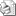 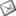 Sayı: 2009 / 534Bazı mallara uygulanacak Katma Değer Vergisi oranlarının tespiti ile Mal ve Hizmetlere uygulanacak Katma Değer Vergisi oranlarının tespitine ilişkin değişikliği içeren 2009/14812 no.lu Bakanlar Kurulu kararı yayımlanmıştır.Buna göre;1-İşyeri (bina ve/veya bağımsız bölüm şeklinde olanlar)  teslimleri ile ekli (1) sayılı cetvelde yer alan malların teslimlerinde KDV oranı % 8 olarak belirlenmiştir.2-Söz konusu değişiklikler, 30 Haziran 2009 tarihine kadar uygulama kapsamında olacaktır.Bilgi edinilmesi hususunda gereğini rica ederiz.Özcan KILKIŞ                                                                                    Hilmi KURTOĞLUGenel Sekreter                                                                                    Başkan VekiliEK: 1 Sayılı cetvel(1) SAYILI CETVEL(25/12/2008 tarihli ve 2008/14483 sayılı İstatistik  Pozisyonlarına Bölünmüş Türk Gümrük Tarife Cetvelinin aşağıda gümrük tarife istatistik pozisyon numaralarında yer alan mallar) 